АДМИНИСТРАЦИЯЗАКРЫТОГО АДМИНИСТРАТИВНО-ТЕРРИТОРИАЛЬНОГО ОБРАЗОВАНИЯ СОЛНЕЧНЫЙПОСТАНОВЛЕНИЕОБ УТВЕРЖДЕНИИ МУНИЦИПАЛЬНОЙ ПРОГРАММЫ ЗАТО СОЛНЕЧНЫЙ ТВЕРСКОЙ ОБЛАСТИ «ОБЕСПЕЧЕНИЕ ПРАВОПОРЯДКА И БЕЗОПАСНОСТИ НАСЕЛЕНИЯ ЗАТО СОЛНЕЧНЫЙ ТВЕРСКОЙ ОБЛАСТИ»НА 2014 - 2016 ГОДЫВ соответствии со статьей 179 Бюджетного кодекса Российской Федерации и Решением Думы ЗАТО Солнечный от 11.07.2013 № 138-4 «Положение о бюджетном процессе в ЗАТО Солнечный Тверской области» администрация ЗАТО Солнечный постановляет:Утвердить муниципальную программу ЗАТО Солнечный Тверской области «Обеспечение правопорядка и безопасности населения ЗАТО Солнечный Тверской области» на 2014 - 2016 годы (прилагается).Определить главным администратором и администратором муниципальной программы ЗАТО Солнечный Тверской области «Обеспечение правопорядка и безопасности населения ЗАТО Солнечный Тверской области» на 2014 - 2016 годы администрацию ЗАТО Солнечный.Настоящее Постановление вступает в силу с даты подписания и распространяет свой действие на правоотношения возникшие с 01.01.2014 года, подлежит официальному опубликованию и размещению на сайте администрации ЗАТО Солнечный. Глава администрации ЗАТО Солнечный                                                           А.Д. ГудимаПриложение к постановлению Администрации ЗАТО Солнечныйот 18.07.2014г. № 99 Муниципальная программа ЗАТО Солнечный«Обеспечение правопорядка и безопасности населения ЗАТО Солнечный Тверской области» на 2014 - 2016 годыЗАТО Солнечный2014 годПаспортмуниципальной программы ЗАТО Солнечный«Обеспечение правопорядка и безопасности населения ЗАТО Солнечный Тверской области» на 2014 - 2016 годыРаздел IОбщая характеристика сферы реализации Муниципальной программы1. Программа направлена на повышение безопасности жизнедеятельности населения ЗАТО Солнечный Тверской области2.  Криминогенная обстановка в ЗАТО Солнечный характеризуется снижением количества зарегистрированных преступлений: 2011г. – 20, 2012г. – 15, 2013г. – 8. По итогам 2013 года ¼ лиц от общего числа лиц, совершивших преступления, совершали их ранее. Тяжких и особо тяжких преступлений за последние три года не зарегистрировано.3. В связи с изолированным географическим расположением, отсутствием подразделений ГИБДД дорожно-транспортных происшествий, нарушений ПДД не зарегистрировано.4. Вопросы обеспечения противопожарной безопасности на территории ЗАТО Солнечный в соответствии с Законом Российской Федерации «О закрытом административно-территориальном образовании» находятся в ведении федеральных органов государственной власти. 5. Для ЗАТО Солнечный характерны опасные гидрометеорологические явления (сильные осадки в виде дождей и снегопадов, сильный мороз, шторм), а также опасные процессы биогенного характера (пожары в природных системах). Опасные природные явления представляют собой потенциальный источник угроз и рисков жизнедеятельности человека и хозяйственному потенциалу региона.За последние три года наблюдается невысокое количество чрезвычайных ситуаций. Погибшие и пострадавшие в результате чрезвычайных ситуаций на территории ЗАТО Солнечный отсутствуют. 6. Преступления в сфере незаконного оборота наркотических средств и психотропных веществ не зарегистрированы. Случаи заболевания наркоманией отсутствуют.7. Проблемы распространения терроризма и экстремизма становятся одними из ключевых факторов, угрожающих государственной целостности, и ведут к нестабильности в обществе. Преступлений экстремистской направленности на территории ЗАТО Солнечный не зафиксировано.В связи с расположенным на территории ЗАТО Солнечный градообразующим предприятием, для которого в целях обеспечения обороны страны и безопасности государства установлен особый режим безопасного функционирования и охраны государственной тайны, остро встает вопрос о защите территории от терроризма.Раздел IIПриоритеты муниципальной политики в сфере реализации муниципальной программы8. Приоритетами муниципальной политики в сфере реализации муниципальной программы являются:а) повышение правопорядка и общественной безопасности;б) повышение безопасности дорожного движения;в) снижение рисков и смягчение последствий чрезвычайных ситуаций межмуниципального и регионального характера;г) повышение пожарной безопасности;д) противодействие незаконному распространению и немедицинскому потреблению наркотиков;е) повышение безопасности населения от угроз терроризма и экстремизма.Раздел IIIЦели Муниципальной программы9. Целью Муниципальной программы является повышение безопасности жизнедеятельности населения на территории ЗАТО Солнечный Тверской области.10. Показателями, характеризующими достижение цели, являются:а) показатель 1 «Общее количество преступлений, зарегистрированных на территории ЗАТО Солнечный»;б) показатель 2 «Индивидуальный риск».Индивидуальный риск – вероятность или частота реализации поражающих воздействий определенного вида (погибших на водных объектах, погибших и раненых в результате пожаров, погибших и раненых в результате чрезвычайных ситуаций природного и техногенного характера) на определенной местности.11. Значения показателей цели Муниципальной программы по годам ее реализации представлены в приложении 1 к настоящей Муниципальной программе.Раздел IVПодпрограммы12. Реализация Муниципальной программы достигается посредством выполнения следующих подпрограмм:а) подпрограмма 1 «Комплексная профилактика правонарушений»;б) подпрограмма 2 «Повышение безопасности населения ЗАТО Солнечный».Подраздел IПодпрограмма 1 «Комплексная профилактика правонарушений»»Глава 1Задачи подпрограммы13. Выполнение подпрограммы 1 «Комплексная профилактика правонарушений» (далее - в настоящем подразделе Подпрограмма) осуществляется посредством решения следующих задач:а) задача 1 Подпрограммы «Организация взаимодействия администрации ЗАТО Солнечный и правоохранительных органов в работе по предупреждению правонарушений» (далее - в настоящем подразделе Задача 1 Подпрограммы);б) задача 2 Подпрограммы «Участие в профилактике терроризма и экстремизма» (далее - в настоящем подразделе Задача 2 Подпрограммы);в) задача 3 «Профилактика правонарушений, связанных со злоупотреблением наркотиками» (далее - в настоящем подразделе Задача 3 Подпрограммы);г) задача 4 «Профилактика правонарушений несовершеннолетних и молодежи».14. Показателями, с помощью которых оценивается решение Задачи 1 Подпрограммы, являются:а) показатель 1 «Количество административных протоколов, поступивших в административную комиссию при администрации ЗАТО Солнечный на рассмотрение»;б) показатель 2 «Количество административных правонарушений, выявленных ДНД ЗАТО Солнечный совместно с Межмуниципальным отделом МВД Российской Федерации по ЗАТО Озерный и Солнечный Тверской области».в) показатель 3 «Степень участия правоохранительных органов в обеспечении общественного порядка при проведении массовых мероприятий, о которых была уведомлена администрация ЗАТО».15. Показателями, с помощью которых оценивается решение Задачи 2 Подпрограммы, являются:а) показатель 1 «Количество проведенных заседаний антитеррористической комиссии»;б) показатель 2 «Количество проведенных профилактических мероприятий в общеобразовательных учреждениях, на объектах культуры, транспорта, потребительского рынка».16. Показателями, с помощью которых оценивается решение Задачи 3 Подпрограммы, являются:а) показатель 1 «Количество проведенных профилактических мероприятий в общеобразовательных учреждениях города, в муниципальных учреждениях культуры»;б) показатель 2 «Количество проведенных заседаний антинаркотической комиссии при администрации ЗАТО».17. Показателями, с помощью которых оценивается решение Задачи 4 Подпрограммы, являются:а) Показатель 1 задачи «Количество проведенных заседаний комиссии по делам несовершеннолетних и защите их прав».б) Показатель 2 задачи «Количество проведенных мероприятий профилактической направленности».17. Значения показателей задач Подпрограммы по годам ее реализации представлены в приложении 1 к настоящей Муниципальной программе.Глава 2Мероприятия подпрограммы18. Решение Задачи 1 Подпрограммы осуществляется посредством выполнения следующих мероприятий:а) административное мероприятие 1.01 «Организация работы административной комиссии при администрации ЗАТО».б) административное мероприятие 1.02 «Проведение рейдов по выявлению и пресечению правонарушений на объектах потребительского рынка, пресечению несанкционированной торговли и правонарушений в сфере благоустройства». в) административное мероприятие 1.03 «Своевременное информирование правоохранительных органов о проведении на территории ЗАТО общественно-политических, культурных, спортивных и иных мероприятий с массовым пребыванием граждан и взаимодействие по вопросам обеспечения общественного порядка и личной безопасности граждан при проведении данных мероприятий». г) административное мероприятие 1.04 «Организация деятельности добровольной народной дружины (ДНД) ЗАТО Солнечный». д) мероприятие 1.05 «Материальное поощрение сотрудников правоохранительных органов, народных дружинников и граждан».е) административное мероприятие 1.06 «Информирование населения города о рекомендациях сотрудников полиции по мерам правомерной защиты от преступных посягательств». 19. Решение Задачи 2 Подпрограммы осуществляется посредством выполнения следующих мероприятий:а) административное мероприятие 2.01 «Организация деятельности антитеррористической комиссии администрации ЗАТО Солнечный». б) административное мероприятие 2.02 «Проведение профилактической работы по повышению антитеррористической защищенности и безопасности функционирования муниципальных учреждений».в) административное мероприятие 2.03 «Обеспечение работы по повышению антитеррористической защищенности и безопасности проведения культурных, спортивных и иных мероприятий с массовым пребыванием граждан». г) административное мероприятие 2.04 «Проведение профилактической работы по формированию у учащихся, подростков и молодежи негативного отношения  к экстремистским проявлениям, недопущению вовлечения их в незаконную деятельность религиозных сект и экстремистских организаций, пропаганде идей межнациональной терпимости, дружбы, добрососедства и взаимного уважения, воспитания толерантности в подростковой среде».д) административное мероприятие 2.05 «Размещение на официальном сайте администрации ЗАТО Солнечный и распространение в СМИ информации о действиях граждан при угрозе (совершении) террористических актов в местах массового пребывания населения, захвате заложников». 20. Решение Задачи 3 Подпрограммы осуществляется посредством выполнения следующих мероприятий:а) административное мероприятие 3.01 «Организация работы антинаркотической комиссии при администрации ЗАТО Солнечный». б) административное мероприятие 3.02 «Проведение мероприятий по профилактике злоупотребления наркотиками, пьянством, алкоголизмом и табакокурением». в) административное мероприятие 3.03 «Проведение мероприятий по пропаганде здорового образа жизни».14. Решение Задачи 4 Подпрограммы осуществляется посредством выполнения следующих мероприятий:а) административное мероприятие 4.01 «Организация работы  комиссии по делам несовершеннолетних и защите их прав».б) административное мероприятие 4.02 «Проведение в муниципальных общеобразовательных учреждениях мероприятий с привлечением представителей правоохранительных органов и других специалистов по проблемам профилактики правонарушений несовершеннолетних».в) административное мероприятие 4.03 «Организация досуга учащихся - посещение спортивных секций, кружков».г) административное мероприятие 4.04 «Проведение в муниципальных общеобразовательных учреждениях мероприятий по осуществлению школьниками  предпрофильной подготовки».д) административное мероприятие 4.05 «Организация профилактической работы с несовершеннолетними, состоящими на учете в комиссиях по делам несовершеннолетних и защите их прав».е) административное мероприятие 4.06 «Проведение рейдовой работы по выявлению несовершеннолетних, склонных к употреблению спиртных напитков, проведение с ними профилактической работы, направленной на их привлечение к здоровому образу жизни, активному занятию спортом и творчеством, создание условий, способствующих снижению употребления алкоголя». ж) административное мероприятие 4.07 «Проведение мероприятий по обеспечению трудовой занятости несовершеннолетних в каникулярное время».з) административное мероприятие 4.08 «Проведение профилактической работы с несовершеннолетними в возрасте от 7 до 18 лет, не посещающими или систематически пропускающими занятия в муниципальных общеобразовательных учреждениях без уважительной причины».14. Выполнение каждого административного мероприятия и мероприятия Подпрограммы оценивается с помощью показателей, перечень которых и их значения по годам реализации представлены в приложении 1 к настоящей Муниципальной программе.Глава 3Объем финансовых ресурсов, необходимый для реализации подпрограммы15. Общий объем бюджетных ассигнований, выделенный на реализацию Подпрограммы, составляет 307,94 рублей.16. Объем бюджетных ассигнований, выделенный на реализацию Подпрограммы по годам ее реализации в разрезе задач, представлен в таблице 2 настоящей Муниципальной программы.Таблица 2Подраздел IIПодпрограмма 2 «Повышение безопасности населения ЗАТО Солнечный»Глава 1Задачи подпрограммы17. Выполнение подпрограммы 2 «Повышение безопасности населения ЗАТО Солнечный» (далее – в настоящем подразделе Подпрограмма) осуществляется посредством решения следующих задач:а) задача 1 Подпрограммы «Организация защиты населения и территории ЗАТО Солнечный от чрезвычайных ситуаций природного и техногенного характера» (далее - в настоящем подразделе Задача 1 Подпрограммы);б) задача 2 Подпрограммы «Организация мероприятий по обеспечению безопасности людей на водных объектах ЗАТО Солнечный, пожарной безопасности» (далее - в настоящем подразделе Задача 2 Подпрограммы).14. Показателями, с помощью которых оценивается решение Задачи 1 Подпрограммы, являются:а) показатель 1 Задачи 1 Подпрограммы «Количество разработанных планов основных мероприятий в области гражданской обороны, предупреждения и ликвидации чрезвычайных ситуаций»15. Показателями, с помощью которых оценивается решение Задачи 2 Подпрограммы, являются:а) показатель 1  Задачи 2 Подпрограммы «Число пострадавших на водных объектах»;б) показатель 2 Задачи 2 Подпрограммы «Количество добровольных пожарных, принимавших участие в тушении пожаров».17. Значения показателей задач Подпрограммы по годам ее реализации представлены в приложении 1 к настоящей Муниципальной программе.Глава 2Мероприятия подпрограммы18. Решение Задачи 1 Подпрограммы осуществляется посредством выполнения следующих мероприятий:а) административное мероприятие 1.01 «Организация сотрудничества и взаимодействия между органами местного самоуправления Осташковского района и ЗАТО Солнечный по обеспечению функционирования МКУ «Единая дежурно-диспетчерская служба МО «Осташковский район»;б) мероприятие 1.02 «Обеспечение функционирования Единой дежурно-диспетчерской службы».в) административное мероприятие 1.03 «Организация деятельности комиссии по предупреждению и ликвидации ЧС и обеспечению пожарной безопасности»;19. Решение Задачи 2 Подпрограммы осуществляется посредством выполнения следующих мероприятий:а) административное мероприятие 2.01 «Проведение мероприятий по профилактике безопасности на водных объектах и пожарной безопасности». б) административное мероприятие 2.02 «Размещение на официальном сайте администрации ЗАТО Солнечный и распространение в СМИ информации о поведении граждан при нахождении на водных объектах, о действиях при угрозе пожара». 14. Выполнение каждого административного мероприятия и мероприятия Подпрограммы оценивается с помощью показателей, перечень которых и их значения по годам реализации представлены в приложении 1 к настоящей Муниципальной программе.Глава 3Объем финансовых ресурсов, необходимый для реализации подпрограммы24. Общий объем бюджетных ассигнований, выделенный на реализацию Подпрограммы, составляет ______________ тыс. рублей.25. Объем бюджетных ассигнований, выделенный на реализацию Подпрограммы по годам ее реализации в разрезе задач, представлен в таблице 3 к настоящей Муниципальной программе.Таблица 3Раздел VМеханизм управления и мониторинга реализации Муниципальной программыПодраздел IУправление реализацией Муниципальной программы26. Управление реализацией Муниципальной программы предусматривает:а) создание формальной структуры подчиненности и соответствующего разделения работы при реализации Муниципальной программы между структурными подразделениями и ответственными исполнителями администратора Муниципальной программы; б) определение мероприятий по реализации Муниципальной программы и распределение их между структурными подразделениями и исполнителями администратора Муниципальной программы;в) оперативное принятие решений, обеспечение согласованности взаимодействия всех структурных подразделений и исполнителей администратора Муниципальной программы при реализации Муниципальной программы;г) учет, контроль и  анализ реализации Муниципальной программы.27. Администратор Муниципальной программы самостоятельно определяет формы и методы управления реализацией Муниципальной программы.28. Ежегодно в срок до 15 января администратор Муниципальной программы осуществляет разработку плана мероприятий по реализации Муниципальной программы и обеспечивает утверждение главой администрации ЗАТО Солнечный либо его заместителем, координирующим и контролирующим деятельность администратора Муниципальной программы в соответствии с распределением обязанностей.29. Ежегодный план мероприятий по реализации Муниципальной программы предусматривает распределение обязанностей между структурными подразделениями и ответственными исполнителями администратора Муниципальной программы.30. Администратор Муниципальной программы осуществляет управление реализацией Муниципальной программы в соответствии с утвержденными ежегодными планами мероприятий по реализации Муниципальной программы.31. Структурные подразделения и ответственные исполнители администратора Муниципальной программы обеспечивают своевременное и полное выполнение Муниципальной программы в соответствии с ведомственными правовыми актами о распределении обязанностей при реализации Муниципальной программы.Подраздел IIМониторинг реализации Муниципальной программы32. Мониторинг реализации Муниципальной программы обеспечивает: а) регулярность получения информации о реализации Муниципальной программы от ответственных исполнителей администратора Муниципальной программы; б) согласованность действий ответственных исполнителей администратора Муниципальной программы;  в) своевременную актуализацию Муниципальной программы с учетом меняющихся внешних и внутренних рисков. 33. Мониторинг реализации Муниципальной программы осуществляется посредством регулярного сбора, анализа и оценки: а) информации об использовании финансовых ресурсов, предусмотренных на реализацию Муниципальной программы; б) информации о достижении запланированных показателей Муниципальной программы.34. Источниками информации для проведения мониторинга реализации Муниципальной программы являются: а) отчеты ответственных исполнителей администратора Муниципальной программы о реализации Муниципальной программы; б) отчеты администратора Муниципальной программы об исполнении бюджета ЗАТО Солнечный; г) другие источники.35. Мониторинг реализации Муниципальной программы осуществляется в течение всего периода ее реализации и предусматривает:а) ежеквартальную оценку выполнения мероприятий Муниципальной программы;б) формирование отчета о реализации Муниципальной программы за отчетный финансовый год;в) проведение экспертизы отчета о реализации Муниципальной программы за отчетный финансовый год.36. Администратор Муниципальной программы формирует отчет о реализации Муниципальной программы Тверской области за отчетный финансовый год по форме согласно приложению к постановлению администрации ЗАТО Солнечный от 22.11.2013 № 167 «О Порядке разработки, реализации и оценки эффективности муниципальных программ».37. К отчету о реализации Муниципальной программы за отчетный финансовый год прилагается пояснительная записка, которая должна содержать:а) оценку фактического использования финансовых ресурсов и достигнутых показателей Муниципальной программы с указанием причин их отклонения от запланированных значений за отчетный финансовый год;б) оценку возможности использования запланированных финансовых ресурсов и достижения запланированных значений показателей Муниципальной программы до окончания срока ее реализации;в) результаты деятельности администратора Муниципальной программы по управлению реализацией Муниципальной программы и предложения по совершенствованию управления реализацией Муниципальной программой;г) оценку эффективности реализации Муниципальной программы за отчетный финансовый год;д) оценку вклада Муниципальной программы в решение вопросов социально-экономического развития ЗАТО Солнечный в отчетном финансовом году.38. В срок до 1 марта года, следующего за отчетным, администратор Муниципальной программы представляет на экспертизу в финансовый отдел администрации ЗАТО Солнечный, Ревизионную комиссию ЗАТО Солнечный отчет о реализации Муниципальной программы за отчетный финансовый год.39. В срок до 1 апреля года, следующего за отчетным, администратор Муниципальной программы представляет отчет о реализации Муниципальной программы за отчетный финансовый год и экспертные заключения финансового отдела администрации ЗАТО Солнечный, Ревизионной комиссии ЗАТО Солнечный в электронном виде и на бумажном носителе информации, подписанный руководителем администратора муниципальной программы, в администрацию ЗАТО Солнечный для формирования сводного доклада о реализации Муниципальных программ в отчетном финансовом году.Раздел VIАнализ рисков реализации Муниципальной программы и меры по управлению рисками40. В процессе реализации Муниципальной программы могут проявиться внешние и внутренние риски.41. К внешним рискам относятся:а) макроэкономические риски, которые возникают вследствие снижения темпов роста валового внутреннего продукта и уровня инвестиционной активности, а также высокой инфляции, что обуславливает увеличение объема необходимых финансовых средств для реализации мероприятий за счет увеличения стоимости работ и оборудования;б) законодательные риски, которые возникают вследствие несовершенства, отсутствия или изменения правовых актов, а также их несогласованности, что обуславливает неправомерность выполнения мероприятий или нецелевое использование финансовых средств;в) техногенные и экологические риски, которые возникают вследствие катастроф с медико-социальными последствиями, что обуславливает перераспределение в установленном порядке объема необходимых финансовых средств для реализации мероприятий за счет их направления на ликвидацию последствий катастроф.41. К внутренним рискам относятся:а) риск пассивного сопротивления распространению и использованию результатов выполнения мероприятий и отсутствие необходимой мотивации. В целях минимизации этого риска предполагается проведение ежемесячных рабочих совещаний по решению задач текущего выполнения мероприятий;б) риск недостижения запланированных результатов. Этот риск минимизируется путем полного раскрытия для общества результатов реализации Муниципальной программы, а также усиления личной ответственности сотрудников за достижение запланированных результатов их выполнения;в) недостаточный уровень профессионального менеджмента. С целью минимизации этого риска предусматривается повышение квалификации управленческих кадров.Приложение № 1к муниципальной программе ЗАТО Солнечный«Обеспечение правопорядка и безопасности населенияЗАТО Солнечный Тверской области» на 2014-2016 годыХарактеристика муниципальной программы ЗАТО Солнечный Тверской области"Обеспечение правопорядка и безопасности населения ЗАТО Солнечный Тверской области"на 2014-2016 годыПринятые сокращенияПрограмма-муниципальная программа ЗАТО Солнечный;Подпрограмма - подпрограмма муниципальной программы ЗАТО СолнечныйПриложение № 2к муниципальной программе ЗАТО Солнечный«Обеспечение правопорядка и безопасности населенияЗАТО Солнечный Тверской области» на 2014-2016 годыХарактеристика основных показателей муниципальной программы ЗАТО Солнечный Тверской области"Обеспечение правопорядка и безопасности населения ЗАТО Солнечный Тверской области"на 2014-2016 годыПринятые сокращенияПрограмма-муниципальная программа ЗАТО Солнечный;Подпрограмма - подпрограмма муниципальной программы ЗАТО Солнечный18.07.2014ЗАТО Солнечный№ 99Наименование программы Муниципальная программа ЗАТО Солнечный«Обеспечение правопорядка и безопасности населения ЗАТО Солнечный Тверской области» на 2014 - 2016 годы (далее – Муниципальная программа)Администратор программы Администрация ЗАТО СолнечныйСрок реализации2014 - 2016 годыЦели программыПовышение безопасности жизнедеятельности населения на территории ЗАТО Солнечный Тверской областиПодпрограммы подпрограмма 1 «Комплексная профилактика правонарушений»;подпрограмма 2 «Повышение безопасности населения ЗАТО Солнечный».Ожидаемые результаты реализации программы1. Снижение по итогам 2016 года количества преступлений, зарегистрированных на  территории ЗАТО Солнечный, на 25 %;2. Поддержание индивидуального риска населения ЗАТО Солнечный до 2016 года на уровне показателей 2013 годаОбъемы и источники финансирования программы по годам ее реализации в разрезе подпрограммОбщий объем финансирования Муниципальной программы на 2014-2016 годы составляет 1 467,74 тыс. рублей, в том числе по годам ее реализации в разрезе подпрограмм:2014 год – 465,74 тыс. рублей, из них:подпрограмма 1 – 97,74 тыс. руб.подпрограмма 2 – 368,00 тыс. руб.2015 год – 489,50 тыс. рублей, из них:подпрограмма 1 – 102,7 тыс. руб.подпрограмма 2 – 386,80 тыс. руб.2016 год – 512,50 тыс. рублей, из них:подпрограмма 1 – 107,50 тыс. руб.подпрограмма 2 – 405,00 тыс. руб.№ п/пЗадачи ПодпрограммыПо годам реализации Муниципальной программыПо годам реализации Муниципальной программыПо годам реализации Муниципальной программыВсего,тыс. рублей№ п/пЗадачи Подпрограммы2014 год2015 год2016 годВсего,тыс. рублей1234591Задача 1 97,74102,7107,5307,942Задача 2 ----3Задача 3----4Задача 4----Итого, тыс. рублейИтого, тыс. рублей97,74102,7107,5307,94№ п/пЗадачи ПодпрограммыПо годам реализации Муниципальной программыПо годам реализации Муниципальной программыПо годам реализации Муниципальной программыВсего, тыс. рублей№ п/пЗадачи Подпрограммы2014 год2015 год2016 годВсего, тыс. рублей1234591Задача 1 368,0386,8405,01 159,82Задача 2----Итого, тыс. рублейИтого, тыс. рублей368,0386,8405,01 159,8КБККБККБКЦели программы, подпрограммы, задачи подпрограммы, мероприятия (административные мероприятия) подпрограммы и их показателиЕд.изм.Годы реализации программыГоды реализации программыГоды реализации программыЦелевое (суммарное) значение показателяЦелевое (суммарное) значение показателяПППРПКЦСРЦели программы, подпрограммы, задачи подпрограммы, мероприятия (административные мероприятия) подпрограммы и их показателиЕд.изм.201420152016значениеГод достижения12345678111200103007950400Программа «Обеспечение правопорядка и безопасности ЗАТО Солнечный Тверской области» на 2014-2016 годы, всегоТыс. руб.465,74489,5512,51467,742016Цель программы   «Повышение безопасности жизнедеятельности населения на территории ЗАТО Солнечный Тверской области»х х  х  х  х хпоказатель 1 «Общее количество преступлений, зарегистрированных на территории ЗАТО Солнечный»единиц86442016показатель 2 «Индивидуальный риск»Число пострадавших на 10 000 человек населения00002016подпрограмма 1 «Комплексная профилактика правонарушений»Тыс. руб.97,74102,7107,5307,942016Задача 1 «Организация взаимодействия администрации ЗАТО Солнечный и правоохранительных органов в работе по предупреждению правонарушений»Тыс. руб.97,74102,7107,5307,942016Показатель 1 «Количество административных протоколов, поступивших в административную комиссию при администрации ЗАТО на рассмотрение»единиц666182016Показатель 2 «Количество административных правонарушений, выявленных ДНД ЗАТО Солнечный совместно с Межмуниципальным отделом МВД Российской Федерации по ЗАТО Озерный и Солнечный Тверской области»единиц555152016Показатель 3 «Степень участия правоохранительных органов в обеспечении общественного порядка при проведении массовых мероприятий, о которых была уведомлена администрация ЗАТО»%1001001001002016административное мероприятие 1.01 «Организация работы административной комиссии при администрации ЗАТО»Да/нетдададада2016Показатель 1 «Количество административных протоколов, поступивших в административную комиссию при администрации ЗАТО Солнечный на рассмотрение»Единиц666182016административное мероприятие 1.02 «Проведение рейдов по выявлению и пресечению правонарушений на объектах потребительского рынка, пресечению несанкционированной торговли и правонарушений в сфере благоустройства»Да/нетдададада2016Показатель 1 «Количество проведенных рейдов»единиц11132016административное мероприятие 1.03 «Своевременное информирование правоохранительных органов о проведении на территории ЗАТО общественно-политических, культурных, спортивных и иных мероприятий с массовым пребыванием граждан и взаимодействие по вопросам обеспечения общественного порядка и личной безопасности граждан при проведении данных мероприятий»Да/нетдададада2016Показатель 1 «Доля массовых мероприятий, о проведении которых проинформированы правоохранительные органы»%1001001001002016административное мероприятие 1.04 «Организация деятельности добровольной народной дружины (ДНД) ЗАТО Солнечный»Да/нетдададада2016Показатель 1 «Количество часов, отработанных членами ДНД по охране общественного порядка»часов28838457612482016Показатель 2 «Количество выявленных членами ДНД правонарушений»единиц55515201600103147950401мероприятие 1.05 «Материальное поощрение сотрудников правоохранительных органов, народных дружинников и граждан»Тыс. руб.97,74102,7107,5307,942016Показатель 1 «Количество лиц, поощренных материально»единиц6810242016административное мероприятие 1.06 «Информирование населения ЗАТО о рекомендациях сотрудников полиции по мерам правомерной защиты от преступных посягательств»Да/нетдададада2016Показатель 1 «Количество информаций, подготовленных для размещения на официальном сайте администрации ЗАТО Солнечный, в СМИ»единиц244102016Задача 2 «Участие в профилактике терроризма и экстремизма»2016Показатель 1 «Количество проведенных заседаний антитеррористической комиссии»Единиц444122016Показатель 2 «Количество проведенных профилактических мероприятий в общеобразовательных учреждениях, на объектах культуры, транспорта, потребительского рынка»Единиц444122016административное мероприятие 2.01 «Организация деятельности антитеррористической комиссии администрации ЗАТО Солнечный»Да/нетдададада2016Показатель 1 «Количество проведенных заседаний»Единиц444122016административное мероприятие 2.02 «Проведение профилактической работы по повышению антитеррористической защищенности  и безопасности функционирования муниципальных учреждений»Да/нетдададада2016Показатель 1 «Количество общеобразовательных учреждений, в которых проводилась профилактическая работа»Единиц33392016Показатель 2 «Количество учреждений культуры, спорта и молодежной политики, в которых проводилась профилактическая работа»Единиц11132016административное мероприятие 2.03 «Обеспечение работы по повышению антитеррористической защищенности  и безопасности проведения культурных, спортивных и иных мероприятий с массовым пребыванием граждан»Да/нетдададада2016Показатель 1 «Доля мероприятий с принятием мер по антитеррористической защищенности»%1001001001002016административное мероприятие 2.04 «Проведение профилактической работы по формированию у учащихся, подростков и молодежи негативного отношения  к экстремистским проявлениям, недопущению вовлечения их в незаконную деятельность религиозных сект и экстремистских организаций, пропаганде идей межнациональной терпимости, дружбы, добрососедства и взаимного уважения, воспитания толерантности в подростковой среде»Да/нетдададада2016Показатель 1 «Количество мероприятий, проведенных в муниципальных общеобразовательных учреждениях»Единиц33392016Показатель 2 «Количество мероприятий, проведенных в муниципальных учреждениях культуры»Единиц11132016административное мероприятие 2.05 «Размещение на официальном сайте администрации ЗАТО Солнечный и распространение в СМИ информации о действиях граждан  при угрозе (совершении) террористических актов в местах массового пребывания населения, захвате заложников»Да/нетдададада2016Показатель 1 «Количество информаций, подготовленных для размещения на официальном сайте администрации ЗАТО Солнечный»Единиц244102016Задача 3 «Профилактика правонарушений, связанных со злоупотреблением наркотиками»2016Показатель 1 «Количество проведенных профилактических мероприятий в общеобразовательных учреждениях города, в муниципальных учреждениях культуры»Единиц22262016Показатель 2 «Количество проведенных заседаний антинаркотической комиссии при администрации ЗАТО»Единиц444122016административное мероприятие 3.01 «Организация работы антинаркотической комиссии при администрации ЗАТО Солнечный»Да/нетдададада2016Показатель 1 «Количество проведенных заседаний»Единиц444122016административное мероприятие 3.02 «Проведение мероприятий по профилактике злоупотребления наркотиками, пьянством, алкоголизмом и табакокурением»Да/нетдададада2016Показатель 1 «Количество мероприятий, проведенных в общеобразовательных учреждениях»Единиц22232016Показатель 2 «Количество мероприятий, проведенных в муниципальных учреждениях культуры»Единиц11132016административное мероприятие 3.03 «Проведение мероприятий по пропаганде здорового образа жизни»Да/нетдададада2016Показатель 1 «Количество проведенных мероприятий»Единиц11132016Задача 4 «Профилактика правонарушений несовершеннолетних и молодежи»2016Показатель 1 «Количество проведенных заседаний комиссии по делам несовершеннолетних и защите их прав»Единиц444122016Показатель 2 «Количество проведенных мероприятий профилактической направленности»Единиц181818542016административное мероприятие 4.01 «Организация работы  комиссии по делам несовершеннолетних и защите их прав»Да/нетдададада2016Показатель 1 «Количество проведенных заседаний»Единиц444122016административное мероприятие 4.02 «Проведение в муниципальных общеобразовательных учреждениях мероприятий с привлечением представителей правоохранительных органов и других специалистов по проблемам профилактики правонарушений несовершеннолетних»Да/нетдададада2016Показатель 1 «Количество проведенных мероприятий»Единиц866222016административное мероприятие 4.03 «Организация досуга учащихся - посещение спортивных секций, кружков»Да/нетдададада2016Показатель 1 «Общее количество человек, посещающих  секции, кружки»Единиц1931931931932016административное мероприятие 4.04 «Проведение в муниципальных общеобразовательных учреждениях мероприятий по осуществлению школьниками  предпрофильной подготовки»Да/нетдададада2016Показатель 1 «Количество проведенных мероприятий»Единиц22262016административное мероприятие 4.05 «Организация профилактической работы с несовершеннолетними, состоящими на учете в комиссиях по делам несовершеннолетних и защите их прав»Да/нетдададада2016Показатель 1 «Количество проведенных профилактических мероприятий с несовершеннолетними»единиц666182016административное мероприятие 4.06 «Проведение рейдовой работы по выявлению несовершеннолетних, склонных к употреблению спиртных напитков, проведение с ними профилактической работы, направленной на их привлечение к здоровому образу жизни, активному занятию спортом и творчеством, создание условий, способствующих снижению употребления алкоголя»Да/нетдададада2016Показатель 1 «Количество проведенных мероприятий»Единиц244102016административное мероприятие 4.07 «Проведение мероприятий по обеспечению трудовой занятости несовершеннолетних в каникулярное время»Да/нетдададада2016Показатель 1 «Количество человек, занятых трудом»Единиц142020542016административное мероприятие 4.08 «Проведение профилактической работы с несовершеннолетними в возрасте от 7 до 18 лет, не посещающими или систематически пропускающими занятия в муниципальных общеобразовательных учреждениях без уважительной причины»Да/нетдададада2016Показатель 1 «Количество проведенных мероприятий»Единиц22262016Подпрограмма 2 «Повышение безопасности населения ЗАТО Солнечный»Тыс. руб.368,0386,8405,01 159,82016Задача 1 «Организация защиты населения и территории ЗАТО Солнечный от чрезвычайных ситуаций природного и техногенного характера»Тыс. руб.368,0386,8405,01 159,82016Показатель 1 «Количество разработанных планов основных мероприятий в области гражданской обороны, предупреждения и ликвидации чрезвычайных ситуаций»Единиц11132016административное мероприятие 1.01 «Организация сотрудничества и взаимодействия между органами местного самоуправления Осташковского района и ЗАТО Солнечный по обеспечению функционирования МКУ «Единая дежурно-диспетчерская служба МО «Осташковский район»Да/нетдададада201600103097950402мероприятие 1.02 «Обеспечение функционирования Единой дежурно-диспетчерской службы»Тыс. руб.368,0386,8405,01 159,82016административное мероприятие 1.03 «Организация деятельности комиссии по предупреждению и ликвидации ЧС и обеспечению пожарной безопасности»Да/нетдададада2016Показатель 1 «Количество проведенных заседаний»Единиц444122016Задача 2 «Организация мероприятий по обеспечению безопасности людей на водных объектах ЗАТО Солнечный, пожарной безопасности»2016Показатель 1 «Число пострадавших на водных объектах»Единиц00002016Показатель 2 «Количество добровольных пожарных, принимавших участие в тушении пожаров»Единиц203010902016административное мероприятие 2.01 «Проведение мероприятий по профилактике безопасности на водных объектах и пожарной безопасности»Да/нетдададада2016Показатель 1 «Количество мероприятий, проведенных в общеобразовательных учреждениях»Единиц11132016Показатель 2 «Количество мероприятий, проведенных в муниципальных учреждениях культуры»Единиц11132016административное мероприятие 2.02 «Размещение на официальном сайте администрации ЗАТО Солнечный и распространение в СМИ информации о поведении граждан при нахождении на водных объектах, о действиях при угрозе пожара»Да/нетдададада2016Показатель 1 «Количество информаций, подготовленных для размещения на официальном сайте администрации ЗАТО Солнечный»Единиц22262016№ п/пЦели программы, подпрограммы, задачи подпрограммы, мероприятия (административные мероприятия) подпрограммы и их показателиЕдиницаизмеренияМетодика расчета показателяИсточник получения информации для расчета значений показателя№ п/пЦели программы, подпрограммы, задачи подпрограммы, мероприятия (административные мероприятия) подпрограммы и их показателиЕдиницаизмерения12345Программа «Обеспечение правопорядка и безопасности ЗАТО Солнечный Тверской области» на 2014-2016 годы, всегохххЦель программы «Повышение безопасности жизнедеятельности населения на территории ЗАТО Солнечный Тверской области»ххх1показатель 1 «Общее количество преступлений, зарегистрированных на территории ЗАТО Солнечный»единицАбсолютный показательСтатистические данные Межмуниципального отдела МВД Российской Федерации по ЗАТО Озерный и Солнечный Тверской области2показатель 2 «Индивидуальный риск»Число пострадавших на 10 000 человек населенияОтносительный показательИр= ( Чп / Чн ) х 10 000 ,  где                                                                                                                                                                                                      Ир - индивидуальный риск;                                                                                                                                                                              Чп - общее число погибших на водных объектах ЗАТО; погибших, травмированных при пожарах, ЧС;                                                                  Чн - общая численность населения ЗАТОВедомственная оперативная отчетностьподпрограмма 1 «Комплексная профилактика правонарушений»хххЗадача 1 «Организация взаимодействия администрации ЗАТО Солнечный и правоохранительных органов в работе по предупреждению правонарушений»ххх3Показатель 1 «Количество административных протоколов, поступивших в административную комиссию при администрации ЗАТО на рассмотрение»единицАбсолютный показательОтчетность административной комиссии администрации ЗАТО Солнечный4Показатель 2 «Количество административных правонарушений, выявленных ДНД ЗАТО Солнечный совместно с Межмуниципальным отделом МВД Российской Федерации по ЗАТО Озерный и Солнечный Тверской области»единицАбсолютный показательОтчетность добровольной народной дружины ЗАТО Солнечный5Показатель 3 «Степень участия правоохранительных органов в обеспечении общественного порядка при проведении массовых мероприятий, о которых была уведомлена администрация ЗАТО»%Относительный показатель:                                                                                                                                                              Су = ( Кмм / Окм ) х 100, где                                                                                                                                                                      Су - степень участия правоохранительных органов в обеспечении общественного порядка при проведении массовых мероприятий, о которых уведомлена администрация ЗАТО;                                                                                                                            Кмм - количество массовых мероприятий, на которых правоохранительные органы обеспечивали общественный порядок;                      Окм -  общее количество массовых мероприятий, проводимых на территории ЗАТО СолнечныйВедомственная оперативная отчетностьадминистративное мероприятие 1.01 «Организация работы административной комиссии при администрации ЗАТО»ххх6Показатель 1 «Количество административных протоколов, поступивших в административную комиссию при администрации ЗАТО Солнечный на рассмотрение»ЕдиницАбсолютный показательОтчетность административной комиссии администрации ЗАТО Солнечныйадминистративное мероприятие 1.02 «Проведение рейдов по выявлению и пресечению правонарушений на объектах потребительского рынка, пресечению несанкционированной торговли и правонарушений в сфере благоустройства»ххх7Показатель 1 «Количество проведенных рейдов»единицАбсолютный показательОтчетность административной комиссии администрации ЗАТО Солнечныйадминистративное мероприятие 1.03 «Своевременное информирование правоохранительных органов о проведении на территории ЗАТО общественно-политических, культурных, спортивных и иных мероприятий с массовым пребыванием граждан и взаимодействие по вопросам обеспечения общественного порядка и личной безопасности граждан при проведении данных мероприятий»ххх8Показатель 1 «Доля массовых мероприятий, о проведении которых проинформированы правоохранительные органы»%Относительный показатель:                                                                                                                                                   Дмм = ( Кмм / Очм ) х 100, где                                                                                                                                                                               Дмм - доля массовых мероприятий,   о проведении которых проинформированы правоохранительные органы;Кмм - количество массовых мероприятий, о проведении которых уведомлены правоохранительные органы;Очм - общее число массовых мероприятий, о проведении которых стало известно администрации ЗАТО СолнечныйВедомственная оперативная отчетностьадминистративное мероприятие 1.04 «Организация деятельности добровольной народной дружины (ДНД) ЗАТО Солнечный»ххх9Показатель 1 «Количество часов, отработанных членами ДНД по охране общественного порядка»часовАбсолютный показательОперативная отчетность добровольной народной дружины ЗАТО Солнечный10Показатель 2 «Количество выявленных членами ДНД правонарушений»единицАбсолютный показательОперативная отчетность добровольной народной дружины ЗАТО Солнечныймероприятие 1.05 «Материальное поощрение сотрудников правоохранительных органов, народных дружинников и граждан»ххх11Показатель 1 «Количество лиц, поощренных материально»единицАбсолютный показательОперативная отчетность добровольной народной дружины ЗАТО Солнечныйадминистративное мероприятие 1.06 «Информирование населения ЗАТО о рекомендациях сотрудников полиции по мерам правомерной защиты от преступных посягательств»ххх12Показатель 1 «Количество информаций, подготовленных для размещения на официальном сайте администрации ЗАТО Солнечный, в СМИ»единицАбсолютный показательОтчетность должностных лиц администрации ЗАТО СолнечныйЗадача 2 «Участие в профилактике терроризма и экстремизма»13Показатель 1 «Количество проведенных заседаний антитеррористической комиссии»ЕдиницАбсолютный показательОтчетность антитеррористической комиссии14Показатель 2 «Количество проведенных профилактических мероприятий в общеобразовательных учреждениях, на объектах культуры, транспорта, потребительского рынка»ЕдиницАбсолютный показательВедомственная оперативная отчетностьадминистративное мероприятие 2.01 «Организация деятельности антитеррористической комиссии администрации ЗАТО Солнечный»ххх15Показатель 1 «Количество проведенных заседаний»ЕдиницАбсолютный показательОтчетность антитеррористической комиссииадминистративное мероприятие 2.02 «Проведение профилактической работы по повышению антитеррористической защищенности  и безопасности функционирования муниципальных учреждений»ххх16Показатель 1 «Количество общеобразовательных учреждений, в которых проводилась профилактическая работа»ЕдиницАбсолютный показательВедомственная оперативная отчетность17Показатель 2 «Количество учреждений культуры, спорта и молодежной политики, в которых проводилась профилактическая работа»ЕдиницАбсолютный показательВедомственная оперативная отчетностьадминистративное мероприятие 2.03 «Обеспечение работы по повышению антитеррористической защищенности  и безопасности проведения культурных, спортивных и иных мероприятий с массовым пребыванием граждан»ххх18Показатель 1 «Доля мероприятий с принятием мер по антитеррористической защищенности»%Относительный показатель:                                                                                                                                                            Дм = ( Км / Окм ) х 100, где                                                                                                                                                              Дм - доля мероприятий с принятием мер по антитеррористической защищенности;                                                                          Км - количество мероприятий с массовым пребыванием граждан, при проведении которых принимались меры антитеррористического характера;                                                                                                                                                    Окм - общее количество массовых мероприятий, проводимых на территории ЗАТО СолнечныйОтчетность антитеррористической комиссииадминистративное мероприятие 2.04 «Проведение профилактической работы по формированию у учащихся, подростков и молодежи негативного отношения  к экстремистским проявлениям, недопущению вовлечения их в незаконную деятельность религиозных сект и экстремистских организаций, пропаганде идей межнациональной терпимости, дружбы, добрососедства и взаимного уважения, воспитания толерантности в подростковой среде»ххх19Показатель 1 «Количество мероприятий, проведенных в муниципальных общеобразовательных учреждениях»ЕдиницАбсолютный показательВедомственная оперативная отчетность20Показатель 2 «Количество мероприятий, проведенных в муниципальных учреждениях культуры»ЕдиницАбсолютный показательВедомственная оперативная отчетностьадминистративное мероприятие 2.05 «Размещение на официальном сайте администрации ЗАТО Солнечный и распространение в СМИ информации о действиях граждан  при угрозе (совершении) террористических актов в местах массового пребывания населения, захвате заложников»ххх21Показатель 1 «Количество информаций, подготовленных для размещения на официальном сайте администрации ЗАТО Солнечный»ЕдиницАбсолютный показательОтчетность должностных лиц администрации ЗАТО СолнечныйЗадача 3 «Профилактика правонарушений, связанных со злоупотреблением наркотиками»22Показатель 1 «Количество проведенных профилактических мероприятий в общеобразовательных учреждениях города, в муниципальных учреждениях культуры»ЕдиницАбсолютный показательВедомственная оперативная отчетность23Показатель 2 «Количество проведенных заседаний антинаркотической комиссии при администрации ЗАТО»ЕдиницАбсолютный показательОтчетность антинаркотической комиссииадминистративное мероприятие 3.01 «Организация работы антинаркотической комиссии при администрации ЗАТО Солнечный»ххх24Показатель 1 «Количество проведенных заседаний»ЕдиницАбсолютный показательОтчетность антинаркотической комиссииадминистративное мероприятие 3.02 «Проведение мероприятий по профилактике злоупотребления наркотиками, пьянством, алкоголизмом и табакокурением»ххх25Показатель 1 «Количество мероприятий, проведенных в общеобразовательных учреждениях»ЕдиницАбсолютный показательВедомственная оперативная отчетность26Показатель 2 «Количество мероприятий, проведенных в муниципальных учреждениях культуры»ЕдиницАбсолютный показательВедомственная оперативная отчетностьадминистративное мероприятие 3.03 «Проведение мероприятий по пропаганде здорового образа жизни»ххх27Показатель 1 «Количество проведенных мероприятий»ЕдиницАбсолютный показательВедомственная оперативная отчетностьЗадача 4 «Профилактика правонарушений несовершеннолетних и молодежи»28Показатель 1 «Количество проведенных заседаний комиссии по делам несовершеннолетних и защите их прав»ЕдиницАбсолютный показательОтчетность комиссии по делам несовершеннолетних29Показатель 2 «Количество проведенных мероприятий профилактической направленности»ЕдиницАбсолютный показательадминистративное мероприятие 4.01 «Организация работы  комиссии по делам несовершеннолетних и защите их прав»ххх30Показатель 1 «Количество проведенных заседаний»ЕдиницАбсолютный показательОтчетность комиссии по делам несовершеннолетнихадминистративное мероприятие 4.02 «Проведение в муниципальных общеобразовательных учреждениях мероприятий с привлечением представителей правоохранительных органов и других специалистов по проблемам профилактики правонарушений несовершеннолетних»ххх31Показатель 1 «Количество проведенных мероприятий»ЕдиницАбсолютный показательОтчетность комиссии по делам несовершеннолетнихадминистративное мероприятие 4.03 «Организация досуга учащихся - посещение спортивных секций, кружков»ххх32Показатель 1 «Общее количество человек, посещающих  секции, кружки»ЕдиницАбсолютный показательВедомственная оперативная отчетностьадминистративное мероприятие 4.04 «Проведение в муниципальных общеобразовательных учреждениях мероприятий по осуществлению школьниками  предпрофильной подготовки»ххх33Показатель 1 «Количество проведенных мероприятий»ЕдиницАбсолютный показательВедомственная оперативная отчетностьадминистративное мероприятие 4.05 «Организация профилактической работы с несовершеннолетними, состоящими на учете в комиссиях по делам несовершеннолетних и защите их прав»ххх34Показатель 1 «Количество проведенных профилактических мероприятий с несовершеннолетними»единицАбсолютный показательОтчетность комиссии по делам несовершеннолетнихадминистративное мероприятие 4.06 «Проведение рейдовой работы по выявлению несовершеннолетних, склонных к употреблению спиртных напитков, проведение с ними профилактической работы, направленной на их привлечение к здоровому образу жизни, активному занятию спортом и творчеством, создание условий, способствующих снижению употребления алкоголя»ххх35Показатель 1 «Количество проведенных мероприятий»ЕдиницАбсолютный показательОтчетность комиссии по делам несовершеннолетнихадминистративное мероприятие 4.07 «Проведение мероприятий по обеспечению трудовой занятости несовершеннолетних в каникулярное время»ххх36Показатель 1 «Количество человек, занятых трудом»ЕдиницАбсолютный показательВедомственная оперативная отчетностьадминистративное мероприятие 4.08 «Проведение профилактической работы с несовершеннолетними в возрасте от 7 до 18 лет, не посещающими или систематически пропускающими занятия в муниципальных общеобразовательных учреждениях без уважительной причины»ххх37Показатель 1 «Количество проведенных мероприятий»ЕдиницАбсолютный показательОтчетность комиссии по делам несовершеннолетнихПодпрограмма 2 «Повышение безопасности населения ЗАТО Солнечный»хххЗадача 1 «Организация защиты населения и территории ЗАТО Солнечный от чрезвычайных ситуаций природного и техногенного характера»ххх38Показатель 1 «Количество разработанных планов основных мероприятий в области гражданской обороны, предупреждения и ликвидации чрезвычайных ситуаций»ЕдиницАбсолютный показательОтчетность отдела ГО и ЧС администрации ЗАТО Солнечныйадминистративное мероприятие 1.01 «Организация сотрудничества и взаимодействия между органами местного самоуправления Осташковского района и ЗАТО Солнечный по обеспечению функционирования МКУ «Единая дежурно-диспетчерская служба МО «Осташковский район»хххмероприятие 1.02 «Обеспечение функционирования Единой дежурно-диспетчерской службы»хххадминистративное мероприятие 1.03 «Организация деятельности комиссии по предупреждению и ликвидации ЧС и обеспечению пожарной безопасности»ххх39Показатель 1 «Количество проведенных заседаний»ЕдиницАбсолютный показательОтчетность отдела ГО и ЧС администрации ЗАТО СолнечныйЗадача 2 «Организация мероприятий по обеспечению безопасности людей на водных объектах ЗАТО Солнечный, пожарной безопасности»ххх40Показатель 1 «Число пострадавших на водных объектах»ЕдиницАбсолютный показательВедомственная оперативная отчетность41Показатель 2 «Количество добровольных пожарных, принимавших участие в тушении пожаров»ЕдиницАбсолютный показательВедомственная оперативная отчетностьадминистративное мероприятие 2.01 «Проведение мероприятий по профилактике безопасности на водных объектах и пожарной безопасности»ххх42Показатель 1 «Количество мероприятий, проведенных в общеобразовательных учреждениях»ЕдиницАбсолютный показательВедомственная оперативная отчетность43Показатель 2 «Количество мероприятий, проведенных в муниципальных учреждениях культуры»ЕдиницАбсолютный показательВедомственная оперативная отчетностьадминистративное мероприятие 2.02 «Размещение на официальном сайте администрации ЗАТО Солнечный и распространение в СМИ информации о поведении граждан при нахождении на водных объектах, о действиях при угрозе пожара»ххх44Показатель 1 «Количество информаций, подготовленных для размещения на официальном сайте администрации ЗАТО Солнечный»ЕдиницАбсолютный показательОтчетность должностных лиц администрации ЗАТО Солнечный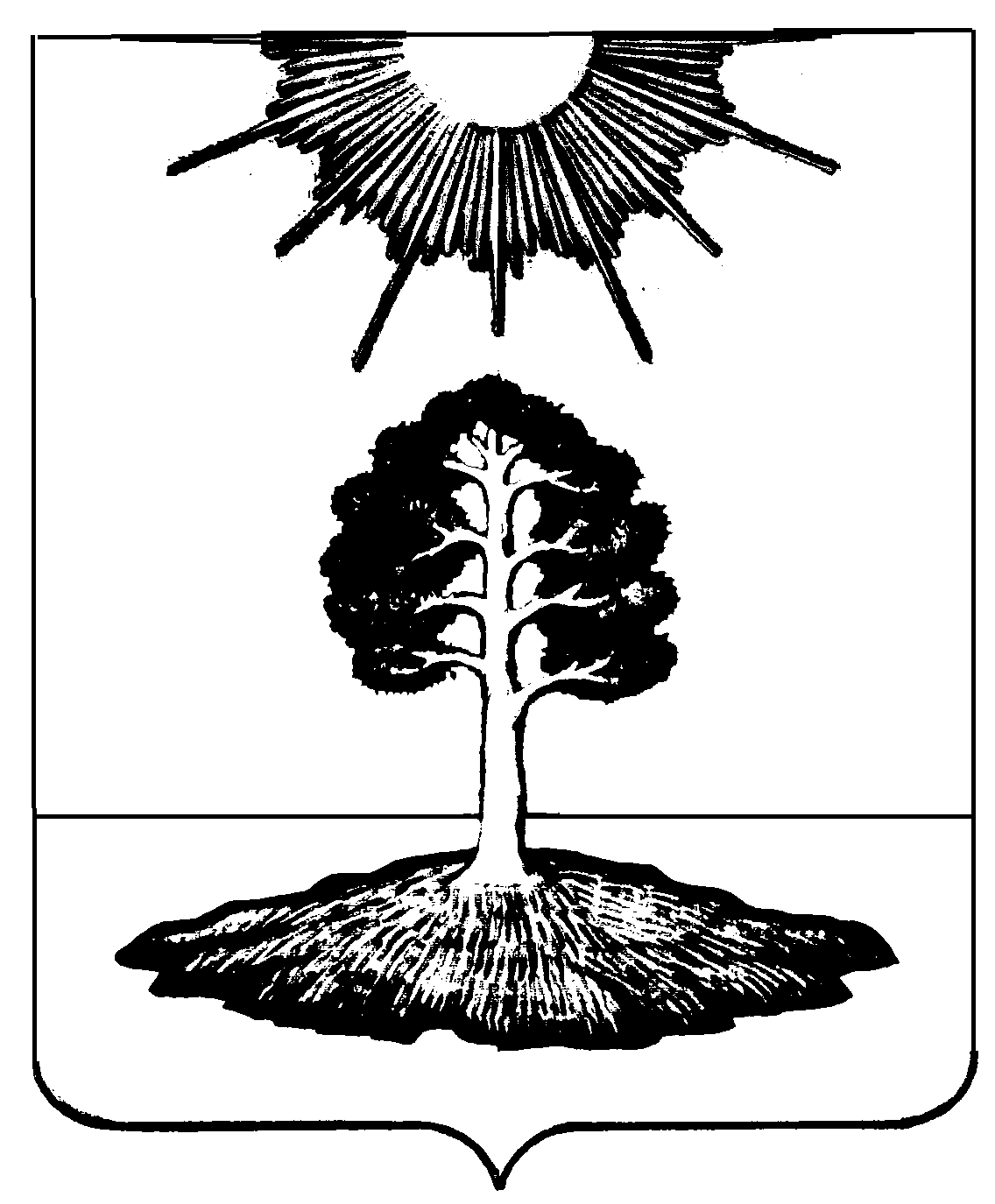 